Université des Frères Mentouri – Constantine11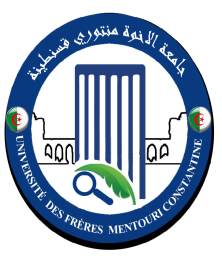 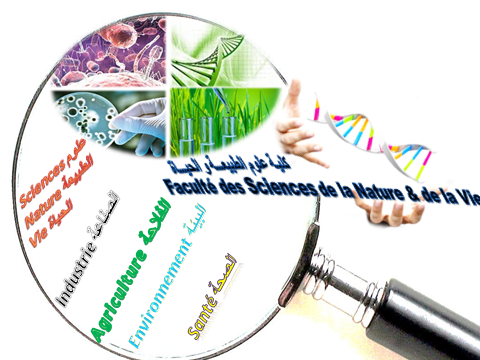 Faculté Des Sciences De La Nature Et De La VieConférence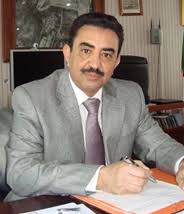      Pr. DJEKOUN Abdelhamid        Professeur au Département de     Biologie et Ecologie Végétale,Laboratoire  de Génétique,            Biochimie et Biotechnologie VégétaleTitre: ‘’ Impact du changement climatique sur la production végétale : Stratégies d’adaptation et atténuation de ses effets ‘’Public ciblé : - Doctorants & Enseignants Intéressés          - Etudiants en Masters (BTGV,Bioinformatique) Année Universitaire : 2019/2020Date et lieuLe Lundi 02 Mars 2020à 09h:30 mnSalle de Conférences Faculté des Sciences de la Nature et de la Vie